Перейдите на сайт timeweb.ru;Нажмите «Панель управления» и введите логин и пароль для входа;

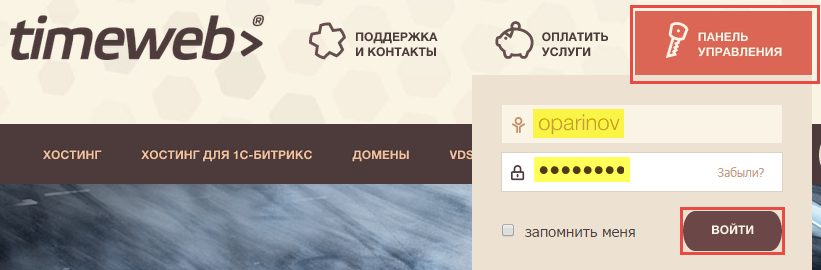 Перейдите в раздел «Домены и поддомены»;


 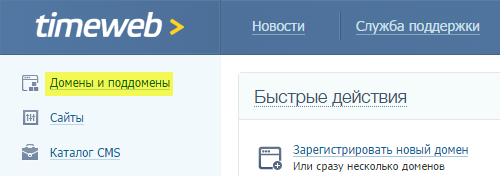  В списке доменов наведите курсор на имя того домена, который вы хотите подтвердить, и нажмите на появившийся значок  «Настройки»;

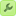 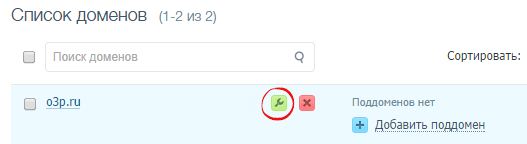 Перейдите на вкладку «Расширенные настройки»;

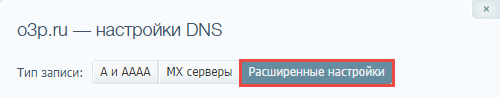 На открывшейся странице укажите следующие параметры:имя записи: m.вашсайт.ruтип записи: CNAMEпараметры:  siteАБВГ.moaction.mobi 
 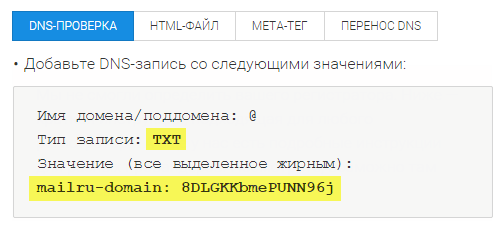 Нажмите «Сохранить».Вернитесь на вкладку «DNS-проверка» на странице подтверждения домена  и нажмите «Подтвердить».